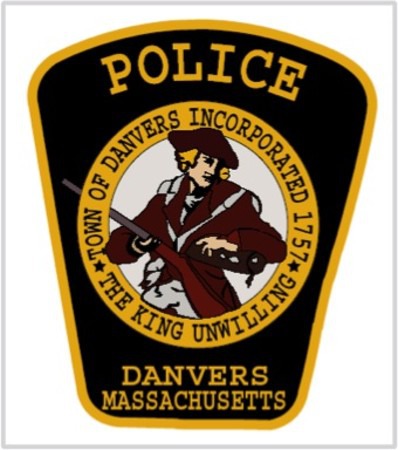 The Danvers Police Department is offering women a chance to learn self-defense skills. The classes will run from 5:30pm – 8:30pm at the Holten Richmond Middle School, Danvers, MA Wednesdays: Oct 4th, Oct 11th, Oct 18th and Oct 25th2017Rape Aggression Defense System (R.A.D.) is a comprehensive women-only course that begins with awareness, prevention, risk reduction, and risk avoidance, and then progresses to cover the basics of hands-on defense training. Classes are taught by Danvers Police Officers who are nationally certified R.A.D. Instructors. The class is limited to 25 and the participants must be at least 18 years of age. For more information please contact Sgt. Olivia Silva 978-774-1213 x4134 or at osilva@danversma.govPlease fill out and mail, email, or fax your application:Top of FormBottom of Form